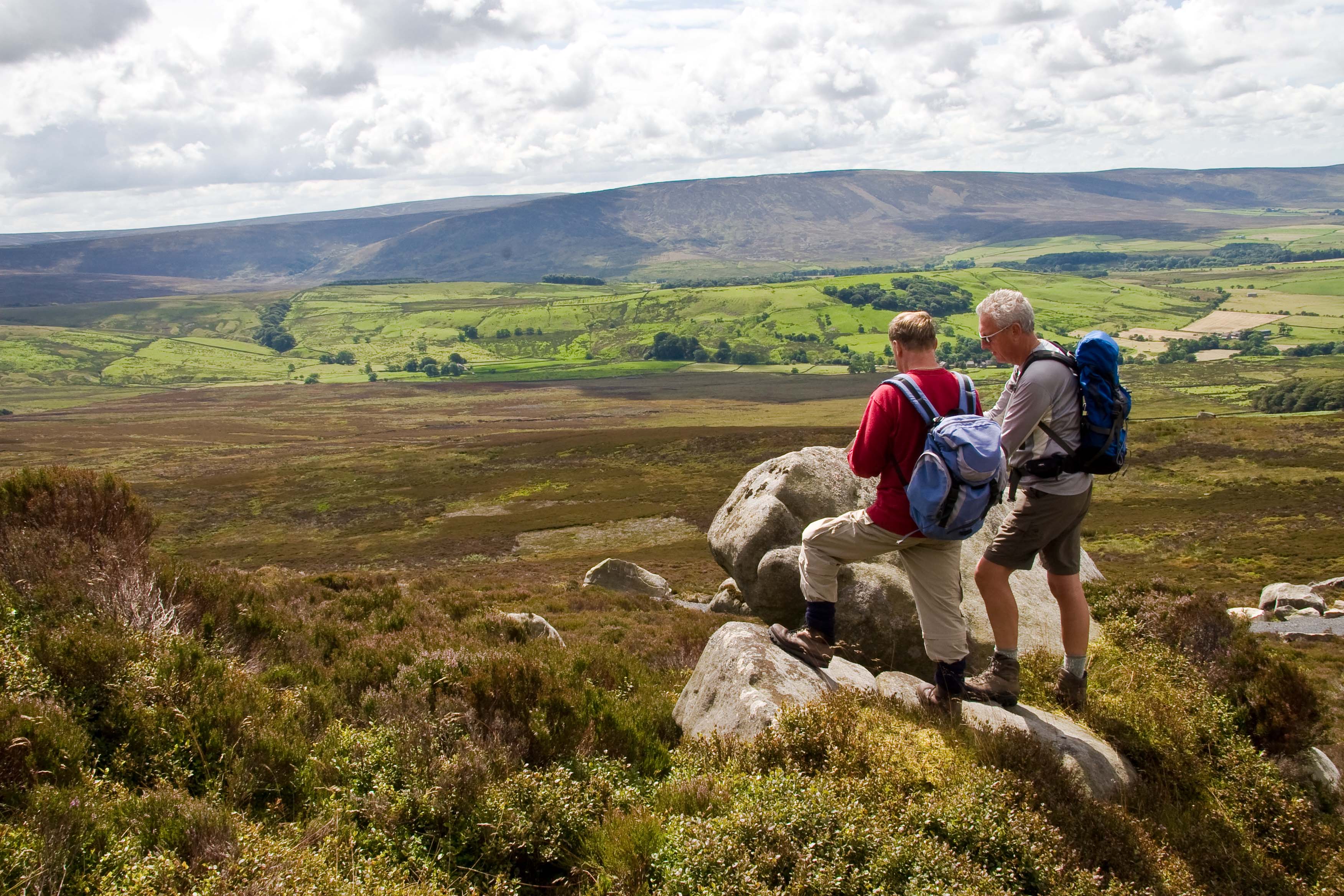 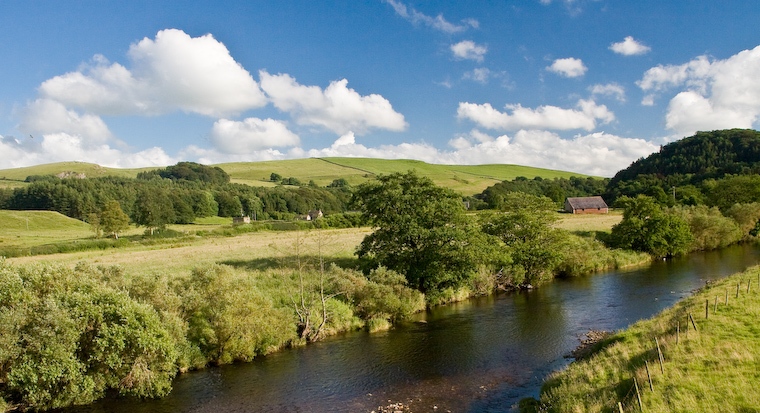 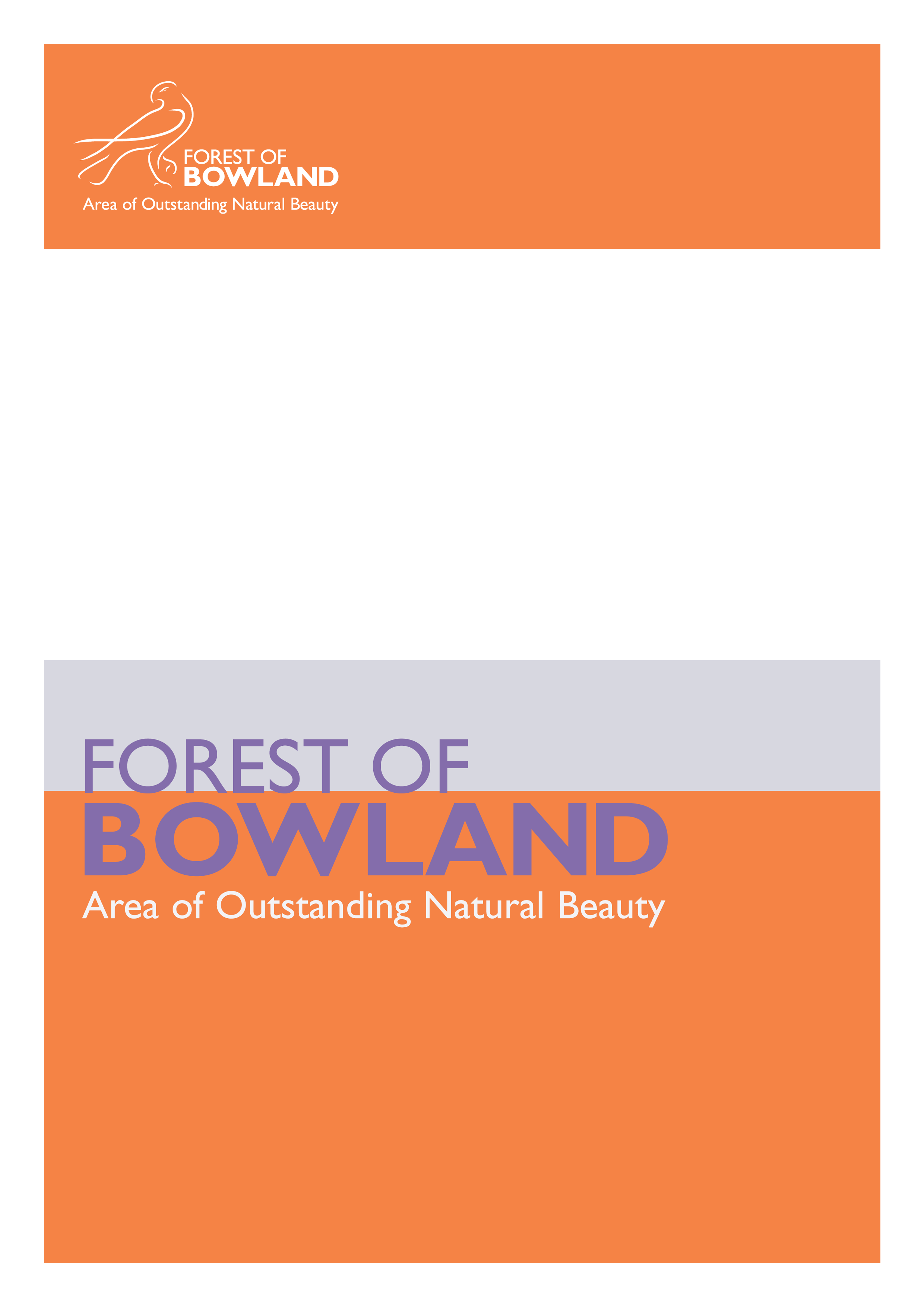 AONB Unit Business Plan 2011-2014IntroductionThe Forest of Bowland Area of Outstanding Natural Beauty (AONB) is one of England’s finest landscapes and is internationally important for its heather moorland, blanket bog and rare birds. The special qualities of the area which contribute to its distinctive 'sense of place' can be summarised as:Wild open spacesA special place for wildlifeA landscape rich in heritageA living landscapeDelicious local food and drinkA place to enjoy and keep specialThe AONB designation means that the area should not only be conserved and enhanced, but also that recreation and sustainable development should be promoted to help to sustain the landscape and its communities.  The AONB Partnership and UnitThe AONB is managed by a partnership of landowners, farmers, voluntary organisations, wildlife groups, recreation groups, local councils and government agencies, who work to protect, conserve and enhance the natural and cultural heritage of this special area.The AONB Unit is the staff team, who are employed on behalf of the AONB Partnership, to prepare and implement the statutory AONB Management Plan.  The team currently comprises six members (4.3 full-time equivalents), with additional support from two LCC Environmental Project Officers (formerly Countryside Officers).A Plan for the FutureThis business plan sets out how the AONB Unit will contribute to the work of the Partnership in achieving the long-term vision for the AONB:'...the Forest of Bowland retains its sense of local distinctiveness, notably the large-scale open moorland character of the Bowland Fells, traditional buildings and settlement patterns of villages, hamlets and farmsteads. Natural and cultural resources are sympathetically managed and contribute to a sustainable and vibrant local economy. The management of the Forest of Bowland AONB has improved the quality of the landscape for all stakeholders.'The AONB Unit is working towards four key outcomes:An outstanding landscape of natural and cultural heritageResilient and sustainable communitiesA strong connection between people and the landscapeA dynamic and effective AONB partnershipThe Business PlanThis plan will guide the work of the AONB Unit from 2011 - 2014. The actions within it link directly to the implementation of the statutory AONB Management Plan and links are shown against each action.  It is designed to be a rolling 3-year plan, which will be reviewed and updated annually.The AONB Unit aims to work with the following values at the core of its operation:We are knowledgeable and passionate about the AONB - its landscape, biodiversity and cultureWe care about the environment and sustainabilityWe work together with others to achieve successWe value people and are approachable and responsiveWe communicate clearly and effectivelyIt should also be recognised that this plan relies on the work of other partner organisations, communities and individuals to achieve the successful delivery of the AONB Management Plan and the long-term vision for the area.Strategic Priorities 2011 - 2014AONB Unit - Staff LeadsCH – Cathy Hopley, Development and Funding OfficerEL – Elliott Lorimer, Principal AONB OfficerHB – Hetty Byrne, Sustainable Tourism & Web Development OfficerMP – Mike Pugh, Business Development OfficerNO – Nick Osborne, Site Access & AONB ManagerSS – Sandra Silk, Project OfficerLancashire County Council Environmental Projects - Staff LeadsDP – Dave Padley, Environmental Projects Officer (Area East)TW – Tarja Wilson, Environmental Projects Officer (Area North)An outstanding landscape of natural and cultural heritage (OL)Resilient and sustainable rural communities (SC)A strong connection between people and the landscape (PL)A dynamic and effective AONB partnership (AP)An outstanding landscape of natural and cultural heritageResilient and sustainable rural communitiesA strong connection between people and the landscapeA dynamic and effective AONB PartnershipOL1 Provide advice, training and support to promote sustainable land management practices; helping to safeguard the natural and cultural landscape of the AONB.  OL2 Continue a strategic programme of restoration and re-establishment of traditional boundaries (e.g. hedgerows, dry stone walls, railing fences); allied to provision of training opportunities to promote skills associated with these traditional boundaries.OL3 Work in partnership to facilitate and promote the management and restoration of priority habitats within the AONB; in particular those habitats identified as more vulnerable within the AONB Climate Change Adaptation Plan.OL4 Work with others, in particular local authorities, to establish development management and other policies/strategies, which result in positive outcomes for the landscape quality of the AONB.SC1 Continue to support and develop local parish lengthsman schemes within the AONB to assist in the management and maintenance of key community assets.SC2 Support and promote local businesses and products to maintain their viability.SC3 Continue to promote and manage the Sustainable Development Fund; whilst also responding to local community requests for advice on funding, project management and volunteering. SC4 Continue to develop, support and promote local tourism businesses; building on the AONB's reputation as an internationally-recognised destination for sustainable tourism.PL1 Develop, improve, and promote access and recreational opportunities for a diverse range of people.PL2 Provide high quality information, communications and events to enable people to enjoy and understand the landscape of the AONB and the work of the AONB Partnership.PL3 Support local communities and visitors to conserve, restore, enjoy and learn about the heritage of the AONB, and develop programmes of activity which provide opportunities to engage people with the landscape.AP1 Work with others to maximise the successful delivery of the AONB Management Plan and effectively monitor progress.AP2 Achieve excellence in the governance and management of the AONB Partnership and Unit, its people and resources; and helping to identify sustainable future funding to support these.OL1 Provide advice, training and support to promote sustainable land management practices; helping to safeguard the natural and cultural landscape of the AONBOL1 Provide advice, training and support to promote sustainable land management practices; helping to safeguard the natural and cultural landscape of the AONBOL1 Provide advice, training and support to promote sustainable land management practices; helping to safeguard the natural and cultural landscape of the AONBOL1 Provide advice, training and support to promote sustainable land management practices; helping to safeguard the natural and cultural landscape of the AONBOL1 Provide advice, training and support to promote sustainable land management practices; helping to safeguard the natural and cultural landscape of the AONBOL1 Provide advice, training and support to promote sustainable land management practices; helping to safeguard the natural and cultural landscape of the AONBOL1 Provide advice, training and support to promote sustainable land management practices; helping to safeguard the natural and cultural landscape of the AONBWe will:2011/122012/132013/14AONB Mgmt. Plan LinksStaff lead(s)Staff lead(s)OL1.1 Provide advice and guidance to land managers on appropriate woodland management and planting within the AONB landscapeOn-goingOn-goingOn-going4.1B, 4.3ADP/TWDP/TWOL1.2 Support traditional woodland management skills1 traditional woodland management skills course held1 traditional woodland management skills course held4.1B, 4.3ADP/TWDP/TWOL1.3 Encourage and support woodland extension, creation and managementEngland Woodland Grant Scheme training heldEngland Woodland Grant Scheme training held3.2E, 4.1B, 4.1D, 4.2A, 4.3ADP/TWDP/TWOL1.4 Encourage the return of semi-improved rough pasture to grass moorland and upland heathRegular meetings with NE HLS AdvisorsRegular meetings with NE HLS AdvisorsRegular meetings with NE HLS Advisors2.2BDP/TWDP/TWOL1.5 Encourage the conservation and enhancement of wet flushes, mires and wet acid grasslandRegular meetings with NE HLS advisorsRegular meetings with NE HLS advisorsRegular meetings with NE HLS advisors2.2CDP/TWDP/TWOL1.6 Develop design guidance notes for riverside and moorland fencingDraft guidance notes developedGuidance notes published2.3B, 2.3EDP/ELDP/ELOL1.7 Strengthen working relationships with key stakeholders for river catchment management (e.g. Environment Agency, United Utilities and River and Catchment Trusts) to encourage sensitive management of riverbank habitats for biodiversity and landscape.Initial liaison meeting establishedRegular liaison meetings heldRegular liaison meetings held5.1A, 5.2AEL/DPEL/DPOL2 Continue a strategic programme of restoration and re-establishment of traditional boundaries (e.g. hedgerows, dry stone walls, railing fences); allied to provision training opportunities to promote skills associated with these traditional boundaries.OL2 Continue a strategic programme of restoration and re-establishment of traditional boundaries (e.g. hedgerows, dry stone walls, railing fences); allied to provision training opportunities to promote skills associated with these traditional boundaries.OL2 Continue a strategic programme of restoration and re-establishment of traditional boundaries (e.g. hedgerows, dry stone walls, railing fences); allied to provision training opportunities to promote skills associated with these traditional boundaries.OL2 Continue a strategic programme of restoration and re-establishment of traditional boundaries (e.g. hedgerows, dry stone walls, railing fences); allied to provision training opportunities to promote skills associated with these traditional boundaries.OL2 Continue a strategic programme of restoration and re-establishment of traditional boundaries (e.g. hedgerows, dry stone walls, railing fences); allied to provision training opportunities to promote skills associated with these traditional boundaries.OL2 Continue a strategic programme of restoration and re-establishment of traditional boundaries (e.g. hedgerows, dry stone walls, railing fences); allied to provision training opportunities to promote skills associated with these traditional boundaries.OL2 Continue a strategic programme of restoration and re-establishment of traditional boundaries (e.g. hedgerows, dry stone walls, railing fences); allied to provision training opportunities to promote skills associated with these traditional boundaries.We will:2011/122012/132013/14AONB Mgmt. Plan LinksStaff lead(s)OL2.1  Deliver an annual programme of traditional boundaries projects6 projects delivered6 projects delivered6 projects delivered1.2H, 1.4J, 2.4B, 3.2C, 4.1ADP/TWOL2.2  Promote training opportunities in hedge-laying and walling (including schools and vocational training)2 training opportunities promoted2 training opportunities promoted2 training opportunities promoted13.1BDP/TWOL2.3  Develop and promote hedge-laying and walling competitions1 event held1 event held1 event held13.1BDP/TWOL2.4 Respond to community desire to restore roadside railingsAs requests are receivedAs requests are receivedAs requests are received14.2ADP/TWOL3 Work in partnership to facilitate and promote the management and restoration of priority habitats within the AONB; in particular those habitats identified as more vulnerable in the AONB Climate Adaptation PlanOL3 Work in partnership to facilitate and promote the management and restoration of priority habitats within the AONB; in particular those habitats identified as more vulnerable in the AONB Climate Adaptation PlanOL3 Work in partnership to facilitate and promote the management and restoration of priority habitats within the AONB; in particular those habitats identified as more vulnerable in the AONB Climate Adaptation PlanOL3 Work in partnership to facilitate and promote the management and restoration of priority habitats within the AONB; in particular those habitats identified as more vulnerable in the AONB Climate Adaptation PlanOL3 Work in partnership to facilitate and promote the management and restoration of priority habitats within the AONB; in particular those habitats identified as more vulnerable in the AONB Climate Adaptation PlanOL3 Work in partnership to facilitate and promote the management and restoration of priority habitats within the AONB; in particular those habitats identified as more vulnerable in the AONB Climate Adaptation PlanOL3 Work in partnership to facilitate and promote the management and restoration of priority habitats within the AONB; in particular those habitats identified as more vulnerable in the AONB Climate Adaptation PlanWe will:2011/122012/132013/14AONB Mgmt. Plan LinksStaff lead(s)OL3.1 Carry out research and mapping to identify the extent of peat and blanket bog in the AONB, and the location/extent of restoration projectsAttend Lancashire Peat Partnership (LPP) meetingsWork with LPP to develop AONB plan for conserving and enhancing blanket bog, including collection of monitoring dataAttend LPP meetings Monitor and update dataAttend LPP meetings Monitor and update data2.1ACH/TWOL3.2 Encourage the restoration of areas of exposed and eroded peat and the conservation and restoration of blanket bog and mosaic of moorland dwarf shrub speciesRegular meetings with NE HLS advisors and landownersRegular meetings with NE HLS advisorsand landownersRegular meetings with NE HLS advisorsand landowners2.2A, 2.1C, 2.1DDP/TWOL3.3 Encourage good practice in upland heather burning and alternatives; helping to develop a fire prevention strategy and fire plans for the areaFarmer and landowner group discussionheldIf required, establish an AONB-wide fire operations group2.2B, 2,2HNO/DP/TWOL3.4 Co-ordinate volunteer and professional surveys to identify and monitor species-rich grassland within the AONBVolunteers identified and survey method establishedVolunteers trained and carrying out surveysVolunteers trained and carrying out surveys3.1ACHOL3.5 Identify potential project sites for species-rich grassland creation and enhancement; leading to the development of projects to conserve and enhance this priority habitat, alongside community engagement and education activitiesMeeting with key partners held and potential project sites identified1 project delivered2 projects delivered3.1ACHOL4 Work with others, in particular the local authorities, to establish development management and other policies/strategies, which result in positive outcomes for the landscape quality of the AONBOL4 Work with others, in particular the local authorities, to establish development management and other policies/strategies, which result in positive outcomes for the landscape quality of the AONBOL4 Work with others, in particular the local authorities, to establish development management and other policies/strategies, which result in positive outcomes for the landscape quality of the AONBOL4 Work with others, in particular the local authorities, to establish development management and other policies/strategies, which result in positive outcomes for the landscape quality of the AONBOL4 Work with others, in particular the local authorities, to establish development management and other policies/strategies, which result in positive outcomes for the landscape quality of the AONBOL4 Work with others, in particular the local authorities, to establish development management and other policies/strategies, which result in positive outcomes for the landscape quality of the AONBOL4 Work with others, in particular the local authorities, to establish development management and other policies/strategies, which result in positive outcomes for the landscape quality of the AONBWe will:2011/122012/132013/14AONB Mgmt. Plan LinksStaff lead(s)OL4.1 Provide appropriate advice, support and formal responses to development proposals and consultations on policies/strategies that will affect the AONB and its setting (in particular planning applications, LDF consultations and other local, regional and national strategies)Appropriate responses providedAppropriate responses providedAppropriate responses provided1.1A, 1.1F, 2.3D, 5.3C, 12.3A, 12.3C, 12.3D, 12,4A, 12.4D, 19.3BELOL4.2 Continue a programme of undergrounding of power lines in the AONB with Electricity NorthwestPriority projects list drawn up and projects developed1 project delivered1 project delivered12.3DEL/DP/TWOL 4.3 Develop an AONB design guide (based on the Landscape Character Assessment) to ensure development is in keeping with and conserves or enhances landscape character (i.e. in terms of appropriate materials, form, setting, scale etc)Research best practiceEstablish working groupOutline design guide producedPartner consultation heldAONB design guide publishedAwareness- raising event(s) held1.4K, 3.2G, 8.1F, 9.5A, 12.1A, 12.1DEL/CHOL4.4 Liaise with local authority planning officers on relevant AONB planning concerns (landscape character, wind energy, tourism business development)Periodic meetings heldPeriodic meetings heldPeriodic meetings held12.3B, 12.4CELSC1 Continue to support and develop local parish lengthsman schemes within the AONB to assist in the management and maintenance of key community assetsSC1 Continue to support and develop local parish lengthsman schemes within the AONB to assist in the management and maintenance of key community assetsSC1 Continue to support and develop local parish lengthsman schemes within the AONB to assist in the management and maintenance of key community assetsSC1 Continue to support and develop local parish lengthsman schemes within the AONB to assist in the management and maintenance of key community assetsSC1 Continue to support and develop local parish lengthsman schemes within the AONB to assist in the management and maintenance of key community assetsSC1 Continue to support and develop local parish lengthsman schemes within the AONB to assist in the management and maintenance of key community assetsWe will:2011/122012/132013/14AONB Mgmt. Plan LinksStaff lead(s)SC1.1 Support Parish Councils to continue to fund and manage existing lengthsman schemesAONB policy on future of PL schemes agreedAONB service level agreements developed and agreed with Parish Councils8.1E, 10.1C, 16.1CTW/DPSC1.2  Prepare an evaluation report on existing parish lengthsman schemes in the AONBEvaluation completedEvaluation completed8.1E, 10.1C, 16.1CTWSC1.3 Work with Parish Councils to develop best practice (e.g. record-keeping) to help demonstrate best valueTimesheet template developed and distributed to PL schemes8.1E, 10.1C, 16.1CTW/DPSC1.4 Contribute to the development of new pilot schemes being created by Lancashire County CouncilAttend meetings and respond to pilot evaluation, where appropriate8.1E, 10.1C, 16.1CTW/DPSC2 Support and promote local businesses and products to maintain their viabilitySC2 Support and promote local businesses and products to maintain their viabilitySC2 Support and promote local businesses and products to maintain their viabilitySC2 Support and promote local businesses and products to maintain their viabilitySC2 Support and promote local businesses and products to maintain their viabilitySC2 Support and promote local businesses and products to maintain their viabilityWe will:2011/122012/132013/14AONB Mgmt. Plan LinksStaff lead(s)SC2.1 Support local businesses, via provision of advice, signposting, training (e.g. access for all, business skills, sense of place), networking opportunities and eventsOne-to-one advice provided2 training events provided 2 business-led events heldOne-to-one advice provided2 training events provided2 business-led events heldOne-to-one advice provided2 training events provided2 business-led events held6.2D, 10.1B, 10.2A, 11.2A, 11.2B, 17.1A, 19.3DMPSC2.2 Continue to provide support for Bowland Experience Ltd. (BEx)BEx board meetings heldProvision of information- sharing opportunities for BEx membersBEx promotional items developedSecure place on AONB JAC for BExBEx board meetings held Provision of information- sharing opportunities for BEx membersBEx board meetings held Provision of information- sharing opportunities for BEx members7.6EMPSC2.3 Support the transfer of member of the Sustainable Tourism Network (STN) to BExTransfer of members commencedClosure of the STN10.2AMPSC2.4 Continue to support the development, management and promotion of the Bowland Tourism Environment Fund (BTEF)Investigate feasibility of 'Gift Aid' for BTEFDevelop 'Gift Aid' for BTEF16.2BMPSC2.5 Support business 'cluster' development within the AONB (as part of Lancashire Green Tourism Project)2 business clusters supported7.1BMPSC3 Continue to promote and manage the Sustainable Development Fund; whilst also responding to local community requests for advice on funding, project management and volunteeringSC3 Continue to promote and manage the Sustainable Development Fund; whilst also responding to local community requests for advice on funding, project management and volunteeringSC3 Continue to promote and manage the Sustainable Development Fund; whilst also responding to local community requests for advice on funding, project management and volunteeringSC3 Continue to promote and manage the Sustainable Development Fund; whilst also responding to local community requests for advice on funding, project management and volunteeringSC3 Continue to promote and manage the Sustainable Development Fund; whilst also responding to local community requests for advice on funding, project management and volunteeringSC3 Continue to promote and manage the Sustainable Development Fund; whilst also responding to local community requests for advice on funding, project management and volunteeringWe will:2011/122012/132013/14AONB Mgmt. Plan LinksStaff lead(s)SC3.1 Manage the Sustainable Development Fund (SDF) to support appropriate, small-scale projects within the AONB, aiming to increase 'match-funding' from external sources; whilst seeking to promote the fund and individual projects and good practice.SDF panel meetings heldAll SDF funds committedFunded projects complete and return monitoring information, as requiredSDF Annual ReportproducedSDF panel meetings heldAll SDF funds committedFunded projects complete and return monitoring information, as requiredSDF Annual ReportproducedSDF panel meetings heldAll SDF funds committedFunded projects complete and return monitoring information, as requiredSDF Annual Reportproduced14.2D, 19.1GCHSC3.2 Provide support to communities seeking project development and funding advice and assistance  (e.g. projects to improve provision of rural services, renewable energy projects and local community events)10 community groups advised/supported10 community groups advised/supported10 community groups advised/supported11.1A, 11.3A, 14.4A, 16.2C, 19.3CSS/CHSC4 Continue to develop, support and promote local tourism businesses; building on the AONB's reputation as an internationally-recognised destination for sustainable tourismSC4 Continue to develop, support and promote local tourism businesses; building on the AONB's reputation as an internationally-recognised destination for sustainable tourismSC4 Continue to develop, support and promote local tourism businesses; building on the AONB's reputation as an internationally-recognised destination for sustainable tourismSC4 Continue to develop, support and promote local tourism businesses; building on the AONB's reputation as an internationally-recognised destination for sustainable tourismSC4 Continue to develop, support and promote local tourism businesses; building on the AONB's reputation as an internationally-recognised destination for sustainable tourismSC4 Continue to develop, support and promote local tourism businesses; building on the AONB's reputation as an internationally-recognised destination for sustainable tourismWe will:2011/122012/132013/14AONB Mgmt. Plan LinksStaff lead(s)SC4.1 Promote the strong 'brand identity' for AONB visitors, working closely with tourism organisations, visitor information centres, businesses and gateway townsSense of Place materials used in variety of formats (e.g. website, exhibition panels, pop-up banners)Sense of Place materials used in variety of formats (e.g. website, exhibition panels, pop-up banners)Sense of Place materials used in variety of formats (e.g. website, exhibition panels, pop-up banners)6.2D, 6.3B, 18.4JHBSC4.2 Complete the Lancashire Green Tourism Project and continue to support GTBS with tourism businesses in the AONBProject completed on time and budgetProject evaluation report produced (including mapping)2 routes downloads from GTBS businesses producedBusiness advisory visits made6 GTBS accreditations achieved within AONB and 2km buffer2 route downloads from GTBS businesses produced Business advisory visits made6 GTBS accreditations achieved within AONB and 2km buffer2 route downloads from GTBS businesses produced3.1F, 19.3DHBSC4.3 Continue to support and develop appropriate elements of the European Charter for Sustainable Tourism, including support to Charter partners, the Sustainable Tourism Forum, networking within Europarc (particularly within the Atlantic Isles section)Produce ST partner logo and usage guideAttend EAI/Europarc meetings, as appropriateST Forum heldAttend EAI/Europarc meetings, as appropriateST Forum heldAttend EAI/Europarc meetings, as appropriate7.6B, 7.6IHB/MPSC4.4 Carry out evaluation and monitoring of visitor and tourism enterprise information, in particular visitor pressure, patterns and future markets (including occupancy and satisfaction data)Visitor survey carried outBusiness enterprise survey carried outBusiness enterprise survey carried outVisitor survey carried outBusiness enterprise survey carried outProfile of future tourism markets completed8.3B, 8.3C, 18.3B, 18.3C, 18.3DHBSC4.5 Deliver familiarisation visits and study tours for tourism businesses and organisationsGTBS familiarisation visit held'Access for all' familiarisation visit heldOne familiarisationvisit held19.1DHBSC4.6 Promote and share good practice of the AONB, as a lead partnership in supporting sustainable tourism within Europe's protected areasPlan EUROPARC Atlantic Isles Seminar on Sustainable TourismHold EUROPARC Atlantic Isles Seminar on Sustainable TourismPlan Sustainable Tourism Study Tour with EUROPARC partnersHold Sustainable Tourism Study Tour9.6D, 18.4B, 18.4C, 18.4G, 18.4JCH/HBSC4.7 Continue to promote local produce and farmingManage and update local produce databaseSupport and attend Clitheroe Food FestivalManage and update local produce databaseReview AONB future involvement in local food festivalsManage and update local produce database6.6D, 6.9D, 10.2CHBPL1 Develop, improve and promote access and recreational opportunities for a diverse range of peoplePL1 Develop, improve and promote access and recreational opportunities for a diverse range of peoplePL1 Develop, improve and promote access and recreational opportunities for a diverse range of peoplePL1 Develop, improve and promote access and recreational opportunities for a diverse range of peoplePL1 Develop, improve and promote access and recreational opportunities for a diverse range of peoplePL1 Develop, improve and promote access and recreational opportunities for a diverse range of peopleWe will:2011/122012/132013/14AONB Mgmt. Plan LinksStaff lead(s)PL1.1 Work in partnership with key stakeholders to improve access in the wider countryside of the AONB; including support for implementation of PRoW Improvement PlansRegular meetings of Access and Recreation Working Group heldRegular meetings of Access and Recreation Working Group heldRegular meetings of Access and Recreation Working Group held8.1B, 8.1C, 8.1N, 8.1D, 8.1P, 8.2A, 8.3ANO/TW/DPPL1.2  Carry out a review of existing AONB promoted routesReview and completed and acted upon (e.g. some routes no longer promoted)Review and completed and acted uponReview and completed and acted upon6.6G, 8.1JNO/TW/DPPL1.3 Develop new promoted routes at Barley and Halton gatewayRoutes developed at each gatweway7.1G, 8.1H, 8.1LTW/DPPL1.4 Develop bridleway links between Gisburn Forest and Settle (Pennine Bridleway National Trail),  for North Lancs Bridleway Phase 2 sections and Whitendale bridleway networkCommence landowner negotiationsDevelopment of route and funding strategyCommence construction of first sections of bridleway8.1LTW/DPPL1.5 Develop 'tramper' access projects2 projects delivered2 projects delivered2 projects delivered8.1H, 8.2ATW/DPPL1.6 Co-ordinate delivery of Fiendsdale erosion control projectProject commencedProject completed2.1B, 2.1C, 2.1DTWPL1.7 Review effectiveness and data from pedestrian counters on PRoWReview completed and acted upon8.1A, 8.1CTW/DPPL1.8 Ensure use of appropriate PRoW signposts in the AONBDiscussions held with LCC & PBC PRoW teamsGuidance note and agreement in place8.1F, 8.1PNO/TW/DPPL2 Provide high quality information, communications and events to enable people to enjoy and understand the landscape of the AONB and the work of the AONB partnershipPL2 Provide high quality information, communications and events to enable people to enjoy and understand the landscape of the AONB and the work of the AONB partnershipPL2 Provide high quality information, communications and events to enable people to enjoy and understand the landscape of the AONB and the work of the AONB partnershipPL2 Provide high quality information, communications and events to enable people to enjoy and understand the landscape of the AONB and the work of the AONB partnershipPL2 Provide high quality information, communications and events to enable people to enjoy and understand the landscape of the AONB and the work of the AONB partnershipPL2 Provide high quality information, communications and events to enable people to enjoy and understand the landscape of the AONB and the work of the AONB partnershipWe will:2011/122012/132013/14AONB Mgmt. Plan LinksStaff lead(s)PL2.1 Co-ordinate and review Festival Bowland (FB)Co-ordinate FB Steering GroupEvaluation of customer feedback completed (via incentivised postcard scheme)Annual review of aims and content of FB completed and acted uponCo-ordinate FB Steering GroupEvaluation of customer feedback completed (via incentivised postcard scheme)Annual review of aims and content of FB completed and acted uponCo-ordinate FB Steering GroupEvaluation of customer feedback completed (via incentivised postcard scheme)Annual review of aims and content of FB completed and acted upon 7.1ASSPL2.2 Publicise Festival Bowland effectivelyFB brochure producedMonthly FB events posters produced and distributed6 press releases/year produced to promote FB eventsCreate Google calendar for FB eventsFB brochure producedMonthly FB events posters produced and distributed6 press releases/year produced to promote FB eventsUpdate Google calendar with FB eventsFB brochure producedMonthly FB events posters produced and distributed6 press releases/year produced to promote FB eventsUpdate Google calendar with FB events6.5ASSPL2.3 Support and promote external events that help to deliver AONB objectivesMaintain LOIS database for partner-led eventsMaintain LOIS database for partner-led eventsMaintain LOIS database for partner-led events6.5BHBPL2.4 Management and implementation of the Forest of Bowland AONB brand and graphic standardsBranding guidelines and templates for promotional materials producedAnnual review of leaflet stock completed, with option to update and print, where appropriatePeriodic review of AONB promotional materials against environmental standardsPhotography competition held to update stock of AONB imagesTraining on branding guidelines for partner organisations and businesses (e.g BEx)Annual review of leaflet stock completed, with option to update and print, where appropriatePeriodic review of AONB promotional materials against environmental standardsAnnual review of leaflet stock completed, with option to update and print, where appropriatePeriodic review of AONB promotional materials against environmental standards6.1A, 6.1B, 6.2A, 6.4A, 6.4D, 6.8B, 14.2EHB/SSPL2.5 Encourage display of AONB website and information in Tourist Information Centres (TICs) and other public venuesSuitable TICs with touch-screen facilities identifiedAONB information included on touch-screen facilities6.7BHB/SSPL2.6 Update and replace AONB boundary signs at key visitor 'gateways' to the AONB6 boundary signs replaced4  boundary signs replaced4 boundary signs replaced16.1CDP/ELPL2.7 Maintain Brochurelink servicePeriodic review of Brochurelink reports carried outPeriodic review of Brochurelink reports carried outPeriodic review of Brochurelink reports carried out6.3CHBPL2.8 Regularly review and update the content of AONB website, in line with AONB Management Plan objectives and actionsPeriodic review and update of route downloads completed3 educational farm profiles developedProtocol for inclusion of private enterprises on the AONB website writtenWebsite data analysis completed and disseminatedUpdate of website maps completedPeriodic review and update of route downloads completed3 educational farm profiles developedFamily activities webpage  producedWebsite data analysis completed and disseminatedPeriodic review and update of route downloads completedWebsite data analysis completed and disseminated6.4C, 6.6A, 6.6B, 6.6C, 6.6HHBPL2.9 Review design of AONB websiteWeb design support contractedNew web designs completed6.4C, 6.6A, 6.6B, 6.6C, 6.6HHBPL2.10 Research good practice in use of emerging technology to help interpret and promote the AONBInvestigate use of social media, podcasting, mobile apps and geo-caching to promote AONB information and eventsGPS downloads generated for 10 walking routesInvestigate the potential to introduce audio trails for promoted routesGPS downloads generated for all walking routesAudio trails produced for promoted routes6.7AHBPL2.11 Source and promote newsworthy stories that promote the AONB and work of the partnershipQuarterly e-bulletin produced and promotedContacts maintained within local, regional and national media4 AONB press releases per year producedQuarterly e-bulletin produced and promotedContacts maintained within local, regional and national media4 AONB press releases per year producedQuarterly e-bulletin produced and promotedContacts maintained within local, regional and national media4 AONB press releases per year produced6.10C, 14.1C, 18.4A, 18.4FHB/SSPL3 Support local communities and visitors to conserve, restore, enjoy and learn about the heritage of the AONB; and develop programmes of activity which provide opportunities to engage people with the landscapePL3 Support local communities and visitors to conserve, restore, enjoy and learn about the heritage of the AONB; and develop programmes of activity which provide opportunities to engage people with the landscapePL3 Support local communities and visitors to conserve, restore, enjoy and learn about the heritage of the AONB; and develop programmes of activity which provide opportunities to engage people with the landscapePL3 Support local communities and visitors to conserve, restore, enjoy and learn about the heritage of the AONB; and develop programmes of activity which provide opportunities to engage people with the landscapePL3 Support local communities and visitors to conserve, restore, enjoy and learn about the heritage of the AONB; and develop programmes of activity which provide opportunities to engage people with the landscapePL3 Support local communities and visitors to conserve, restore, enjoy and learn about the heritage of the AONB; and develop programmes of activity which provide opportunities to engage people with the landscapePL3 Support local communities and visitors to conserve, restore, enjoy and learn about the heritage of the AONB; and develop programmes of activity which provide opportunities to engage people with the landscapeWe will:2011/122012/132013/14AONB Mgmt. Plan LinksStaff lead(s)PL3.1 Support communities in developing cultural heritage projects of particular local importance or distinctiveness4 projects delivered4 projects delivered4 projects delivered1.4, 14.2A, 13.1B, 14.2BCH/SSPL3.2 Identify funds and partners to help deliver AONB-wide programmes of activity to research, conserve, enhance and interpret the landscape heritage of the AONBDevelop an HLF bid for 'Deerparks' (in conjunction with LCC Designed Landscape Project)Develop young person's arts programmeDelivery of 'Deerparks' projectDeliver young person's arts programmeDevelop HLF bid for AONB 50th anniversary projectDelivery of 'Deerparks' projectCommence delivery of AONB 50th anniversary project1.4, 2.4D, 6.9A, 7.1I, 13.1BCH/SSAP1 Work with others to maximise the successful delivery of the AONB Management Plan and effectively monitor progressAP1 Work with others to maximise the successful delivery of the AONB Management Plan and effectively monitor progressAP1 Work with others to maximise the successful delivery of the AONB Management Plan and effectively monitor progressAP1 Work with others to maximise the successful delivery of the AONB Management Plan and effectively monitor progressAP1 Work with others to maximise the successful delivery of the AONB Management Plan and effectively monitor progressAP1 Work with others to maximise the successful delivery of the AONB Management Plan and effectively monitor progressWe will:2011/122012/132013/14AONB Mgmt. Plan LinksStaff lead(s)AP1.1 Participate in a range of fora and networks to represent AONB interestsOn-goingOn-goingOn-going2.2L, 6.9C, 10.2B, 14.1C, 17.1EAllAP1.2 Review the AONB Management Plan, in accordance with national guidanceReview and consultation commencedConsultation heldSEA/AA completedReview completedELAP1.3 Ensure effective and inclusive consultation is carried out on all major AONB strategies and activityOn-goingOn-goingOn-going14.1A, 15.1ELAP1.4 Manage and promote the interactive management plan (IMP) to ensure regular updating by partnersIMP updated by Unit and partnersIMP updated by Unit and partnersIMP updated by Unit and partners17.1E, 18.1BHBAP1.5 Produce a clear and concise AONB Annual ReportAnnual Report producedAnnual Report producedAnnual Report produced18.4HSSAP1.6 Produce quarterly progress reports on business plan deliveryQuarterly reports producedQuarterly reports producedQuarterly reports produced17.1CELAP1.7 Work with, and support National Association for AONBs (NAAONB) and other protected areas to share best practice and strengthen the status of AONBs locally and nationallyNAAONB events attendedResponses made to information and consultation requests, where appropriateNAAONB events attendedResponses made to information and consultation requests, where appropriateNAAONB events attendedResponses made to information and consultation requests, where appropriate18.4BAllAP1.8 Support and maintain co-ordinated delivery of services and projects in the AONB in partnership with local authority countryside and environmental projects teamsLCC Env Projects staff attend AONB team meetings, where appropriatePeriodic meetings held with local authority and United Utilities countryside staffLCC Env Projects staff attend AONB team meetings, where appropriatePeriodic meetings held with local authority and United Utilities countryside staffLCC Env Projects staff attend AONB team meetings, where appropriatePeriodic meetings held with local authority and United Utilities countryside staff14.2C, 15.1, 17.1GEL/NOAP2 Achieve excellence in governance and management of the AONB Partnership and Unit, its people and resources; and helping to identify sustainable future funding to support these.AP2 Achieve excellence in governance and management of the AONB Partnership and Unit, its people and resources; and helping to identify sustainable future funding to support these.AP2 Achieve excellence in governance and management of the AONB Partnership and Unit, its people and resources; and helping to identify sustainable future funding to support these.AP2 Achieve excellence in governance and management of the AONB Partnership and Unit, its people and resources; and helping to identify sustainable future funding to support these.AP2 Achieve excellence in governance and management of the AONB Partnership and Unit, its people and resources; and helping to identify sustainable future funding to support these.AP2 Achieve excellence in governance and management of the AONB Partnership and Unit, its people and resources; and helping to identify sustainable future funding to support these.We will:2011/122012/132013/14AONB Mgmt. Plan LinksStaff lead(s)AP2.1Ensure effective and productive functioning of AONB Joint Advisory Committee and its working groups, with agreed terms of reference2 JAC meetings, 3 to 4 funders group and regular working group meetings held2 JAC meetings, 3 to 4 funders group and regular working group meetings held2 JAC meetings, 3 to 4 funders group and regular working group meetings held15.1A, 15.1B, 15.1DELAP2.2 Hold regular meetings and correspondence with AONB funding partners to ensure AONB Partnership and Unit are delivering against partners' key corporate objectivesFunders group meeting re-establishedRegular funders group meetings heldRegular funders group meetings held16.1FELAP2.3 Continue to support and work with NAAONB (as part of the tri-partite agreement with Defra and Natural England) to lobby for retention of secure, long-term funding arrangements for AONBsNAAONB meetings, seminars and conferences attended, where appropriateNAAONB meetings, seminars and conferences attended, where appropriateNAAONB meetings, seminars and conferences attended, where appropriate16.1AEL/NOAP2.4 Ensure that a formal 'Memorandum of Agreement' (MoA) is in place between Defra and AONB partners4-year MoA signed and adopted by all AONB  partners16.1FNO/ELAP2.5 Review audit of potential future funding opportunities for the AONB (commenced in late 2010/11)Audit reviewed and acted upon16.1BCH/ELAP2.6 Develop a fund-raising strategy for the AONB partnership, investigating closer working with neighbouring protected areas (e.g Arnside and Silverdale AONB) on strategic funding bidsInvestigate alternative forms of governance  to assist in fund-raising (Friends of, Trusts etc)Discussions held with neighbouring protected areasReview AONB governance structure heldFund-raising strategy  action plan completed and commencedJoint AONB funding bids developed, if appropriateFund-raising strategy and action plan delivered15.1A, 16.2ACH/ELAP2.7 Aim for excellence in management of the AONB UnitProductive fortnightly team meetings, 1:1 meetings, employee PDRs and team building activities carried outProductive fortnightly team meetings, 1:1 meetings, employee PDRs and team building activities carried outProductive fortnightly team meetings, 1:1 meetings, employee PDRs and team building activities carried out15.2ANO/ELAP2.8 Provide structured training opportunities to AONB Unit and representativesStaff training identified and attendedStaff training identified and attendedStaff training identified and attended15.2CNO/ELAP2.9 Annually review and update three-year AONB Unit business planAnnual review and update completedAnnual review and update completedAnnual review and update completed15.2B, 17.1CELAP2.10 Promote good practice in project management (incorporating best value, monitoring and evaluation, sustainability and involving volunteers)Staff training identified and attended.Project management guidelines developed, where appropriateStaff training identified and attended.Project management guidelines developed, where appropriateStaff training identified and attended.Project management guidelines developed, where appropriate17.1F, 18.1C, 18.1DNO/ELAP2.11 Implement AONB Unit environmental policy and action planCarbon reduction targets metCarbon reduction targets metSolar PV installed at AONB officeCarbon reduction targets met19.1JCH